PLANINSKO DRUŠTVO RADOVLJICA, 
Ulica Staneta Žagarja 2 B                      
 4240 Radovljica                 
  MLADINSKI ODSEK           V sodelovanju z OŠ Staneta Žagarja Lipnica in Podružnično šolo Ovsiše vabi na planinski izletSVETA GORA (pot po jarkih)681m, ŠKABRIJEL 646m        SOBOTA, 8. 2. 2020           Odhod: 
ŽELEZNIŠKA POSTAJA BLED JEZERO
 OB 8.40 uri .                                                                  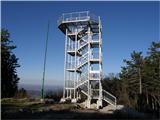 Predviden prihod
ŽELEZNIŠKA POSTAJA BLED JEZERO   OB 17.46 uri.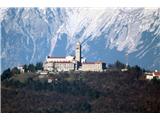  Program: Z vlakom se bomo odpeljali do Solkana. Tam se bomo razdelili v dve skupini. Mlajša skupina bo odšla na Škabrijel, starejša pa se bo po rovih in jarkih povzpela na Sveto Goro.
 Učenci, ki bodo odšli na Sveto Goro naj imajo s seboj čelno svetilko.Oprema: Osnovna planinska oprema: planinski čevlji, vremenskim razmeram primerna oblačila, topla oblačila.
V nahrbtniku imamo: rezervna oblačila (majica z dolgimi in kratkimi rokavi, spodnje hlače, nogavice) rokavice, trak ali kapa, dežnik ali pelerino.  Malico, pijačo, dnevnik mladega planinca in pisalo.
Rok za prijavo: ČETRTEK 6. 2. 2020 do 20.00 ure.
Prijave na:  mojca.brezovec@gmail.com, dodatne informacije: Mojca Brezovec 040 850 670.                                                                                        Lep planinski pozdrav, 
                                                                                       vodnici MojcaZvonka 